Рисование «Салют»Задачи:- создавать условия для экспериментирования с разными художественными материалами;- продолжать освоение способа «принт» (печать) (ставить отпечатки тряпочкой, ватной палочкой, пробкой, штампиком);-  вызвать интерес к наблюдению различных явлений в окружающем мире и отображению впечатлений в изодеятельности доступными средствами.Материалы:основа для композиции – лист бумаги большого формата темно – голубого или синего цвета (кусок обоев), гуашь(4-5) цветов, пробки, штампики, печатки, ватные диски, тряпочки, ватные палочки.	Содержание.	Прочитайте ребенку отрывок из стихотворения О.Высотской «Салют»:…Над площадью,Над крышами,Над праздничной МосквойВзвиваются все вышеОгней фонтан живой!На улицу, на улицуВсе радостно бегут,Кричат «Урра»!ЛюбуютсяНа праздничныйСалют!Положите на стол основу для композиции – лист бумаги формата А4 темно-голубого или синего цвета (или кусок обоев).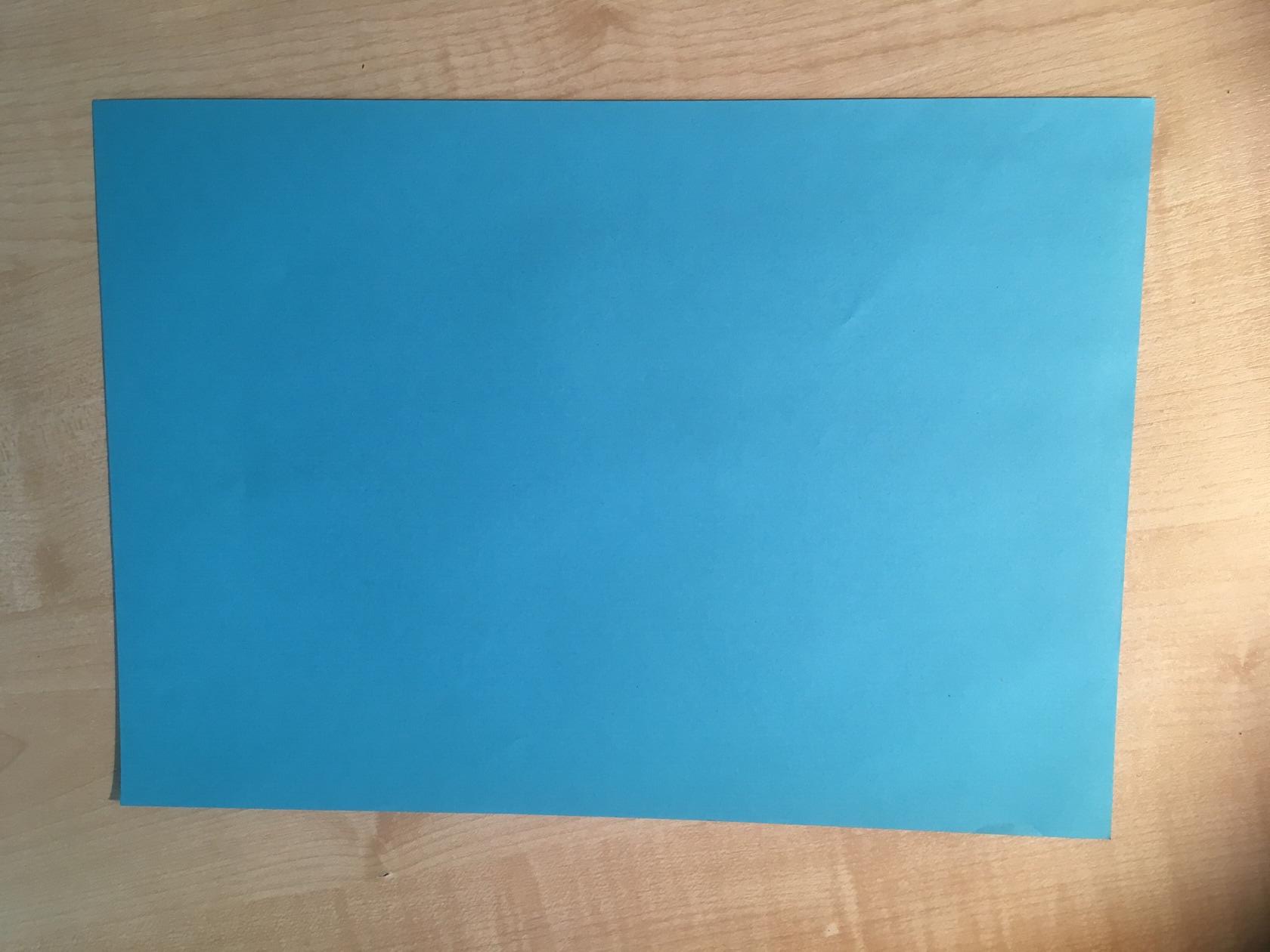 «Это небо! А где салют?»Возьмите поочередно разные предметы и материалы, приготовленные для экспериментирования, и начинайте ставить отпечатки, приговаривая:«Беру тряпочку, сворачиваю в трубочку, окунаю в краску и… - шлеп (ставите отпечаток) – получился огонек! Убираю тряпочку, беру вату, окунаю в краску и… - шлеп (ставите отпечаток) – еще один огонек! А вот пробка, окуну в краску один конец и… - (ставите отпечаток) – вот какой огонек!»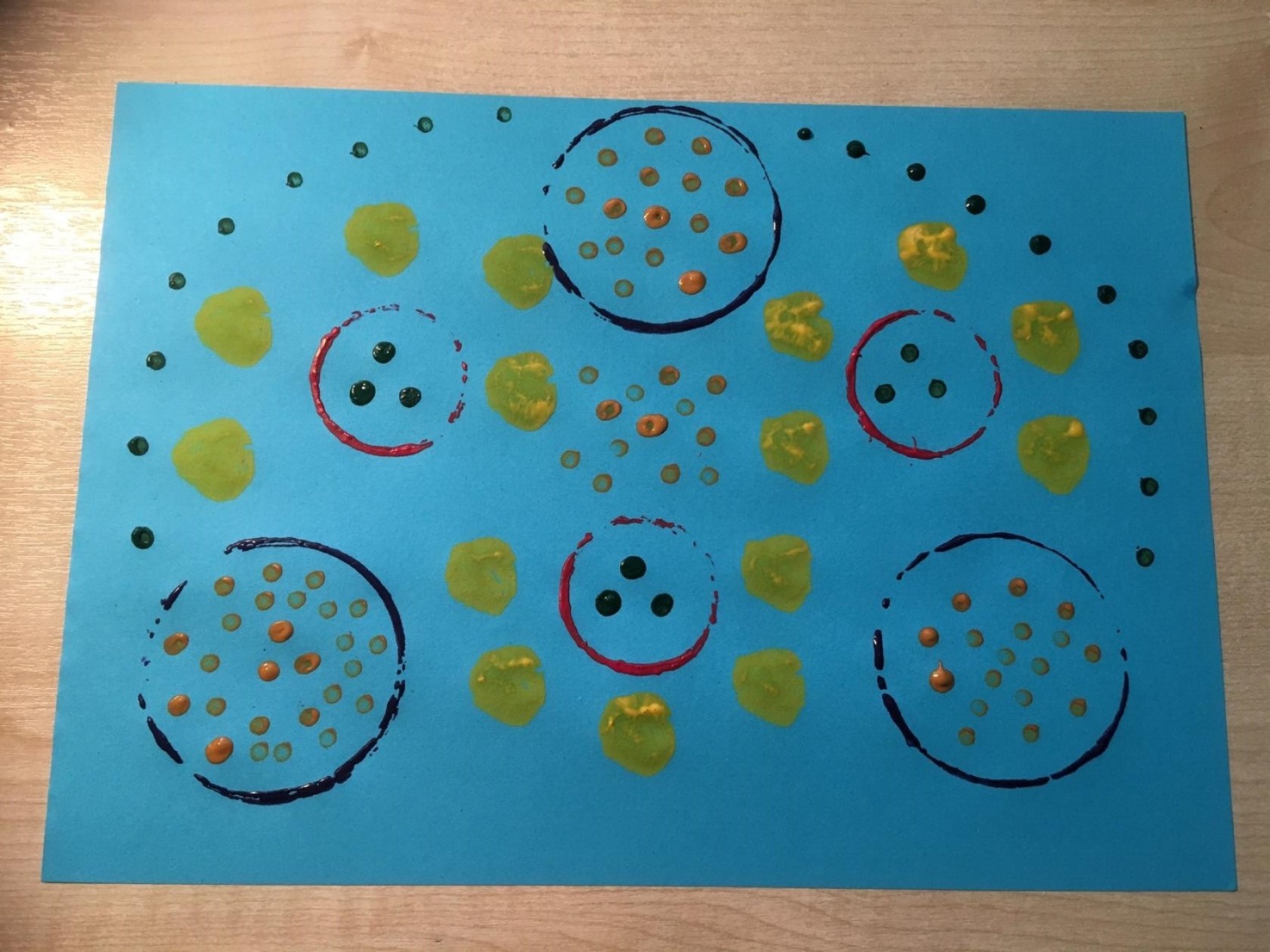 Вовлекайте детей в экспериментирование с разными материалами. Помогайте жестом, приемом «рука в руке», словом. Если дети чувствуют себя в этой ситуации неуверенно, можно ограничить выбор материалов: поочередно показывать один предмет или материал и помогать ребенку приемом «рука в руке» освоить новый способ. После освоения одного способа переходить к другому. Однако в любом случае нужно предоставить детям свободу в выборе цвета. Целесообразно использовать не  менее четырех-пяти цветов и оттенков.В завершении работы порадуйтесь тому, какой красивый получился салют:«Вот какой у нас салют!»Своими эмоциями радости, удивления, восторга  постарайтесь вызвать эмоции у детей.